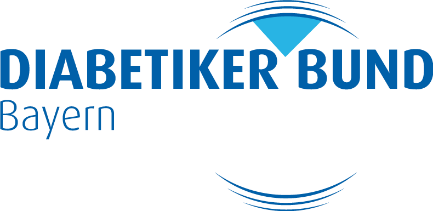 Informationen und Einverständniserklärungen
für das Kids DiabetesCamp10.08. bis 15.08.2024Persönliche Daten (Teilnehmer/in)Vorname:			Name:	Straße:		PLZ/Ort:		E-Mail (der Eltern):	Geburtstag:		Anmeldung und ZahlungNach Eingang der Online-Anmeldung erhalten Sie eine Eingangsbestätigung. Erst nach Zusendung dieser „Informationen und Einverständniserklärungen“ ist die Anmeldung verbindlich. Sie erhalten von uns nach verbindlicher Anmeldung die Zahlungsinformationen. Der Teilnehmerbetrag ist danach in voller Höhe innerhalb von 14 Tagen zu überweisen. Der Geldeingang sowie die damit verbundene verbindliche Anmeldung werden Ihnen per E-Mail bestätigt.Rücktritt/StornoHier gelten folgende Bedingungen:bis 90 Tage vor Camp-Beginn 50 % des Teilnehmerbetragesvom 89. bis 60. Tag vor Camp-Beginn 70 % des Teilnehmerbetragesvom 59. Tag bis zum Reisebeginn/Nichtantritt 100 % des TeilnehmerbetragesSollte ein passender Ersatzteilnehmer durch den Diabetikerbund Bayern e.V. gefunden werden, entfallen Stornogebühren. In diesem Fall werden 50,00 Euro Bearbeitungsgebühren berechnet.DiabetesFür das Diabetesmanagement steht während des Camps medizinisch geschultes Personal zur Verfügung, das die Kinder/Jugendlichen in allen erforderlichen Situationen betreut und individuell nach Bedarf unterstützt, z.B. bei der Kohlenhydrat- und Insulindosis-Berechnung, Korrekturen, Katheter/Sensoren setzen usw.Die notwendigen Materialien für die Therapie müssen für mindestens eine Woche mitgebracht werden (z.B. Pumpe, Katheter, Ersatzsensor (auch für evtl. Ausfall), Pflaster, Tupfer, Desinfektionsmittel, Insulin, Spritze, Pen (inkl. ausrechnend Kanülen), Reservoir, BZ-Messgerät mit Sensorstreifen, Stechhilfe mit Lanzetten usw. Vor Ort besteht keine Möglichkeit fehlendes Material zu besorgen. Die Teilnehmer bringen alle für die Therapie notwendigen Unterlagen mit. Dies sind insbesondere aktuelle BE/KE-Essensfaktoren, Korrekturfaktoren, Werteverlauf der letzten zwei Wochen vor dem Camp. Diese Informationen müssen aktuell sein.Es kann nicht ausgeschlossen werden, dass während des Camps einzelne Werte auch anderen Teilnehmern bekannt werden.Medikamente/NotfälleIm Falle eines medizinischen und/oder psychischen Notfalls erfolgt die Erstversorgung durch anwesende Betreuer und medizinisches Fachpersonal. Die Erziehungsberechtigten werden in diesem Fall schnellstmöglich informiert. Für Notfälle stehen private PKW zur Verfügung. Der Veranstalter behält sich vor, Teilnehmer bei Notwendigkeit zu transportieren.Der Diabetikerbund Bayern e.V. muss von den Erziehungsberechtigten über Krankheiten, Gebrechen und alle sonstigen Umstände, die Auswirkungen auf die Teilnahme am DiabetesCamp haben, mit der Anmeldung oder im Einzelnen auch bei Übergabe zu Camp-Beginn informiert werden. Medikamente die regelmäßig eingenommen werden, müssen für mindestens 1 Woche selbst mitgebracht werden.Zecken werden vom Betreuerteam schnellstmöglich entfernt, sollten die Erziehungsberechtigten dies nicht wünschen, müssen sie dies vor Camp-Beginn mitteilen.Elektronische Geräte und WertgegenständeFür mitgeführte Wertgegenstände und elektronische Geräte (einschließlich Handys) übernimmt der Diabetikerbund Bayern keine Haftung. Wir weisen darauf hin, dass vom Veranstalter keine Diebstahl- oder Reisegepäckversicherung abgeschlossen wird.Die Nutzung von Handys/Smartphones wird durch verbindliche Camp-Regeln, welche zu Beginn des Camps mit allen Teilnehmern besprochen werden, festgelegt!
Außerdem sind hierfür folgende Bedingungen für die Handy- /Smartphone-Nutzung verbindlich:nicht während gemeinsamer Unternehmungen/Veranstaltung/Schulungkein Mobbing, keine Diskriminierung, keine Erpressung durch Videos, Fotos von anderen Camp-Teilnehmern während des Camps noch danachkein Zugriff auf ausländerfeindliche oder sexistische InternetseitenBei Zuwiderhandlung werden die Geräte von den Betreuern bis Camp-Ende abgenommen und verwahrt.AufsichtspflichtDie Betreuer machen die teilnehmenden Kinder/Jugendlichen auf Gefahren aufmerksam, ihre Grenzen (auch die räumlichen) werden abgesteckt. Die Beaufsichtigung erfolgt so gut als möglich! Die Betreuer können die Kinder/Jugendlichen jedoch nicht 24 Stunden bewachen.Die Betreuer sind über ihre langjährige Erfahrung im Umgang mit Kindern/Jugendlichen mit Diabetes geschult, jedoch nicht alle professionell pädagogisch ausgebildet.Während des Camps kann keine Einzelaufsicht rund um die Uhr erfolgen. Wie im Alltag zuhause besteht auch im Camp ein Risiko für Hypo- und Hyperglykämien.Während des gesamten Camps besteht ein Alkohol- und Nikotinverbot.Eigenständiger Einkauf jedweder Art ist nicht gestattet.Bei mehrfach groben Verstößen gegen die allgemein bekannten Camp-Regeln können Teilnehmer vom Camp ausgeschlossen werden.Fotos und VideosIch erkläre mich hiermit einverstanden, dass die von meinem Kind und eventuell mir während des DiabetesCamps aufgenommenen Fotos unentgeltlich und ohne Namensnennung genutzt werden dürfen. Diese Einwilligung kann jederzeit widerrufen werden.(Zutreffendes bitte ankreuzen)Homepage des Diabetikerbund Bayern Printmedien (z.B. Verbandszeitschrift, Flyer, Plakate, etc.)Social-Media (z.B. Facebook, Youtube, Instagram, Twitter, etc.)interne DokumentationszweckeErinnerungszwecke für Teilnehmer und Sorgeberechtige Verwendung für Berichte/Arbeiten von z.B. Studenten der sozialen ArbeitDatenschutzDie personenbezogenen Daten/Gesundheitsdaten der Teilnehmer dürfen durch den Diabetikerbund Bayern e.V. für die Erfüllung satzungsgemäßer Zwecke (insbesondere die Betreuung während des DiabetesCamps) erhoben und genutzt werden. Die Weitergaben an unbeteiligte Dritte ist nicht gestattet. Diese Einwilligung kann jederzeit schriftlich, ohne Angabe von Gründen widerrufen werden. In diesem Falle ist die (weitere) Camp-Teilnahme ggfs. jedoch nicht mehr möglich. Ausführliche Datenschutzerklärung: www.diabetikerbund-bayern.de/datenschutz bzw. auf AnforderungUnterschriftHiermit bestätige ich die oben genannten Informationen aufmerksam gelesen zu haben und erkläre mein Einverständnis zu oben genannten Sachverhalten (gesamt 2 Seiten).Datum, Ort	Unterschrift/en der/s Erziehungsberechtigen